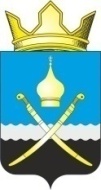 Российская ФедерацияРостовская область, Тацинский районМуниципальное образование «Михайловское сельское поселение»Администрация Михайловского сельского поселения__________________________________________________________________ПОСТАНОВЛЕНИЕ 02 мая 2017 года                                     № 44                               х. МихайловО внесении изменений в некоторые0постановления Администрации Михайловского сельского поселения В соответствии со статьей 47 Устава муниципального образования «Михайловское сельское поселение», ПОСТАНОВЛЯЮ:    1. Внести в административный регламент, утвержденный постановлением Администрации Михайловского сельского поселения от 14.04.2015 № 47 «Об утверждении административного регламента предоставления муниципальной услуги «Присвоение, изменение и аннулирование адресов объектам адресации на территории Михайловского сельского поселения» следующие изменения:    1) в пункте 4.2.7. слово «Главой» заменить словами «главой Администрации»;    2) в пункте 4.4.1. слово «Главе» заменить словами «главе Администрации»;    3) в пункте 4.4.2:    а) в абзаце втором слово «Главой» заменить словами «главой Администрации»;    б) в абзаце третьем слово «Глава» заменить словами «глава Администрации»;    4) в пункте 4.5.2. слово «Главе» заменить словами «главе Администрации»;    5) в пункте 4.5.3. слово «Глава» заменить словами «глава Администрации»;    6) в пункте 4.6.3. слово «Главой» заменить словами «главой Администрации»;    7) в пункте 6.1.2. слово «Главы» заменить словами «главы Администрации»;    8) в пункте 6.1.3. слово «Главой» заменить словами «главой Администрации»;    9) в пункте 6.1.10. слово «Главы» заменить словами «главы».    2. Внести в административный регламент, утвержденный постановлением Администрации Михайловского сельского поселения от 04.12.2015 № 198 «Об утверждении административного регламента предоставления муниципальной услуги «Прекращение права постоянного (бессрочного) пользования земельным участком или права пожизненного наследуемого владения земельным участком» следующие изменения:    1) в пункте 1.2. слова «и земельных участков, государственная собственность на которые не разграничена,» удалить;    2) в абзаце седьмом пункта 2.6.2 слова «органов государственной власти,» и «государственным органам или» удалить;    3) в пункте 2.6.3 слова «органа государственной власти или» удалить;    4) в пункте 3.2.4:    а) в абзаце втором слово «Главой» заменить словами «главой Администрации»;    б) в абзаце пятом слово «Главе» заменить словами «главе Администрации»;    5) в пункте 4.1. слово «Главой» заменить словами «главой Администрации»;    6) в пункте 4.2.4. слова «органом государственной власти или» удалить;    7) в приложении № 1 слово «Главе», заменить словами «главе Администрации».    3. Внести в административный регламент, утвержденный постановлением Администрации Михайловского сельского поселения от 04.12.2015 № 206 «Об утверждении административного регламента предоставления муниципальной услуги «Согласование проектных решений по отделке фасадов (паспортов цветовых решений фасадов) при ремонте зданий, сооружений и временных объектов» следующие изменения:    1) в абзацах первом, втором и четвертом пункта 3.2.4. слово «Главой» заменить словами «главой Администрации»;    2) в пункте 4.1. слово «Главой» заменить словами «главой Администрации»;    3) в приложениях №№ 1, 2 к Административному регламенту слово «Главе» заменить словами «Главе Администрации».    4. Внести в административный регламент, утвержденный постановлением Администрации Михайловского сельского поселения от 04.12.2015 № 207 «Об утверждении административного регламента предоставления муниципальной услуги «Согласование проектов внешнегоблагоустройства и элементов внешнего благоустройства, в том числе проектов декоративной подсветки фасадов зданий и сооружений, памятников, малых архитектурных форм» следующие изменения:    1) в пунктах 3.2.3, 3.2.4, 4.1. слово «Главой» заменить словами «главой Администрации»;    2) в приложении к Административному регламенту слово «Главе» заменить словами «Главе Администрации».     5. Внести в административный регламент, утвержденный постановлением Администрации Михайловского сельского поселения от 04.12.2015 № 208 «Об утверждении административного регламента предоставления муниципальной услуги «Постановка на учет граждан в качестве нуждающихся в жилых помещениях, предоставляемых по договорам социального найма» следующие изменения:    1) в пункте 3.2.4. слово «Глава» заменить словами «главе Администрации»;    2 )в пункте 4.1. слово «Главой» заменить словами «главой Администрации».    6. Внести в административный регламент, утвержденный постановлением Администрации Михайловского сельского поселения от 04.12.2015 № 209 «Об утверждении административного регламента предоставления муниципальной услуги «Прием заявлений и выдача документов о согласовании переустройства и (или) перепланировки жилого помещения» следующие изменения:    1) в абзацах первом, втором и четвертом пункта 3.2.4. слово «Главой» заменить словами «главой Администрации»;    2) в пункте 4.1. слово «Главой» заменить словами «главой Администрации»;    3) в приложении к Административному регламенту слово «Главе» заменить словами «Главе администрации».    7. Внести в административный регламент, утвержденный постановлением Администрации Михайловского сельского поселения от 04.12.2015 № 210 «Об утверждении административного регламента предоставления муниципальной услуги «Выдача актов приёмочной   комиссии после переустройства и (или) перепланировки жилого   помещения» следующие изменения:     1) в абзаце тринадцатом пункта 3.2.1. слово «Главой» заменить словами «главой Администрации»;    2) в пункте 4.1. слово «Главой» заменить словами «главой Администрации»;    3) в приложении № 1 к Административному регламенту слово «Главе» заменить словами «Главе администрации»;    4) в приложении № 2 к Административному регламенту слово «Глава» заменить словами «Глава администрации».    8. Внести в административный регламент, утвержденный постановлением Администрации Михайловского сельского поселения от 04.12.2015 № 211 «Об утверждении административного регламента предоставления муниципальной услуги «Перевод жилого помещения в нежилоепомещение и нежилого помещения в жилое помещение» следующие изменения:    1) в пунктах 3.2.1, 3.2.5, 4.1. слово «Главой» заменить словами «главой Администрации»;    2) в приложении к Административному регламенту слово «Главе» заменить словами «Главе Администрации».    9. Внести в административный регламент, утвержденный постановлением Администрации Михайловского сельского поселения от 04.12.2015 № 212 «Об утверждении административного регламента предоставления муниципальной услуги «Передача в собственность граждан занимаемых ими жилых помещений, находящихся в муниципальной собственности (приватизация муниципального жилого фонда)» следующие изменения:    1) в пункте 3.2.2. слово «Главой» заменить словами «главой Администрации»;    2) в пункте 3.2.3. слово «Главе» заменить словами «главе Администрации»;    3) в пункте 4.1. слово «Главой» заменить словами «главой Администрации»;    4) в пункте 4.2.3. слово «Главой» заменить словами «главой Администрации»;    5) в приложениях №№ 1, 2, 3 к Административному регламенту слово «Главе» заменить словами «Главе Администрации».    10. Внести в административный регламент, утвержденный постановлением Администрации Михайловского сельского поселения от 04.12.2015 № 213 «Об утверждении административного регламента предоставления муниципальной услуги «Предоставлениеинформации об объектах учета из реестра муниципального имущества» следующие изменения:    1) в пункте 1.3.3. слово «Главой» заменить словами «главой Администрации»;    2) в пункте 3.2.2. слово «Главе» заменить словами «главе Администрации»;    3) в пункте 3.2.3. слово «Главе» заменить словами «главе Администрации»;    4) в пункте 4.1.1. слово «Главой» заменить словами «главой Администрации»;    5) в пункте 4.2.2. слово «Глава» заменить словами «глава Администрации»;    6) в пункте 5.3. слово «Главе» заменить словами «главе Администрации»;    7) в пункте 5.4. слово «Главой» заменить словами «главой Администрации»;    8) в приложении № 1 к Административному регламенту слово «Главе» заменить словами «Главе Администрации».    11. Внести в административный регламент, утвержденный постановлением Администрации Михайловского сельского поселения от 04.12.2015 № 214 «Об утверждении административного регламента предоставления муниципальной услуги «Заключение дополнительных соглашений к договорам аренды объектов муниципальной собственности (за исключением земельных участков)» следующие изменения:    1) в абзаце восьмом пункта 1.3.3. слово «Главой» заменить словами «главой Администрации»;    2) в пункте 3.2.3. слово «Глава» заменить словами «Глава Администрации»;    3) в пункте 4.1.1. слово «Главой» заменить словами «главой Администрации»;    4) в пункте 4.2.2. слово «Глава» заменить словами «глава Администрации»;    5) в абзаце третьем пункта 5.3. слово «Главе» заменить словами «Главе Администрации»;    6) в абзаце тринадцатом пункта 5.4. слово «Главой» заменить словами «главой Администрации»;    7) в приложениях №№ 1, 2 к Административному регламенту слово «Главе» заменить словами «Главе Администрации»;    8) в приложении № 3 к Административному регламенту слово «Глава» заменить словами «Глава Администрации».    12. Внести в административный регламент, утвержденный постановлением Администрации Михайловского сельского поселения от 04.12.2015 № 216 «Об утверждении административного регламента предоставления муниципальной услуги «Заключение договоров аренды муниципального имущества (за исключением земельных участков) на новый срок» следующие изменения:    1) в пункте 3.2.3. слово «Главе» заменить словами «главе Администрации»;    2) в пункте 3.2.4. слово «Главе» заменить словами «главе Администрации»;    3) в пункте 4.1. слово «Главой» заменить словами «главой Администрации»;    4) в приложении № 1 к Административному регламенту слово «Главе» заменить словами «Главе Администрации»;    5) в приложении № 2 к Административному регламенту слово «Глава» заменить словами «Глава Администрации».    13. Внести в административный регламент, утвержденный постановлением Администрации Михайловского сельского поселения от 04.12.2015 № 218 «Об утверждении административного регламента предоставления муниципальной услуги «Расторжение договоров арендымуниципального имущества (за исключением земельных участков)» следующие изменения:    1) в пункте 3.2.3. слово «Главе» заменить словами «главе Администрации»;    2) в пункте 3.2.5. слово «Главе» заменить словами «главе Администрации»;    3) в пункте 4.1. слово «Главой» заменить словами «главой Администрации»;    4) в приложении № 1 к Административному регламенту слово «Главе» заменить словами «Главе Администрации»;    5) в приложении № 2 к Административному регламенту слово «Глава» заменить словами «Глава Администрации».    14. Внести в административный регламент, утвержденный постановлением Администрации Михайловского сельского поселения от 29.12.2015 № 250 «Об утверждении административного регламента предоставления муниципальной услуги «Передача в муниципальную собственность ранее приватизированных жилых помещений» следующие изменения:    1) в пункте 3.2.2. слово «Главой» заменить словами «главой Администрации»;    2) в пункте 3.2.3. слово «Главе» заменить словами «главе Администрации»;    3) в пункте 4.1. слово «Главой» заменить словами «главой Администрации»;    4) в пункте 4.2.3. слово «Главой» заменить словами «главой Администрации»;    5) в приложении № 1 к Административному регламенту слово «Главе» заменить словами «Главе администрации».    15. Внести в административный регламент, утвержденный постановлением Администрации Михайловского сельского поселения от 29.12.2015 № 251 «Об утверждении административного регламента предоставления муниципальной услуги «Уточнение вида и принадлежности платежей по арендной плате или возврат излишне оплаченных денежных средств за муниципальное имущество» следующие изменения:    1) в пункте 3.2.4:    а) в абзаце слово «Главой» заменить словами «главой Администрации»;    б) в абзаце шестом слово «Главы» заменить словами «главы Администрации»;    2) в пункте 4.1. слово «Главой» заменить словами «главой Администрации»;    3) в пункте 4.4. слово «Главой» заменить словами «главой  Администрации»;    4) в приложениях №№ 1, 2 к Административному регламенту слово «Главе» заменить словами «Главе Администрации».    16. Внести в постановление Администрации Михайловского сельского поселения от 17.02.2017 № 22 «О признании утратившими силу постановлений Администрации Михайловского сельского поселения от 04.12.2015 № 193, от 04.12.2015 № 205, от 04.12.2015 № 214, от 04.12.2015 № 216, от 04.12.2015 № 217, от 04.12.2015 № 218, от 16.05.2016 № 92» следующие изменения:    1) в наименовании слова и цифры «от 04.12.2015 № 214, от 04.12.2015 № 216, от 04.12.2015 № 218,» исключить;    2) абзацы четыре, пять и семь пункта 1 исключить.    17. Внести в постановление Администрации Михайловского сельского поселения от 27.02.2017 № 26 «О признании утратившими силу постановлений Администрации Михайловского сельского поселения от 04.12.2015 № 192, от 04.12.2015 № 194, от 04.12.2015 № 195, от 04.12.2015 № 198, от 04.12.2015 № 204, от 04.12.2015 № 215, от 29.12.2015 № 246, от 15.03.2016 № 47» следующие изменения:       1) в наименовании слова и цифры «от 04.12.2015 № 198, от 04.12.2015 № 204,» исключить;       2) абзацы пять и семь пункта 1 исключить.      18. Настоящее постановление подлежит опубликованию и размещению на официальном сайте Администрации Михайловского сельского поселения.      19. Контроль за исполнением настоящего постановления оставляю  за собой.Глава Администрации Михайловского сельского поселения  			                         Л.С. Присяжнюк